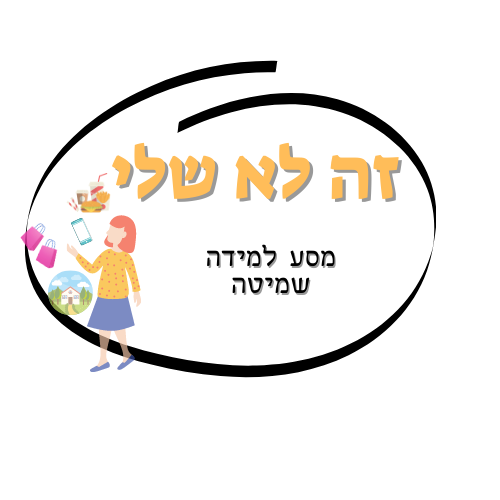 תרגיל פתיחה: מצות שמיטהשמות כג. יא וְהַשְּׁבִיעִת תִּשְׁמְטֶנָּה וּנְטַשְׁתָּהּ, וְאָכְלוּ אֶבְיֹנֵי עַמֶּךָ...הקיפי: לדעתי זו מצוה בין אדם למקום / לחברותרגיל פתיחה: מצות שמיטהויקרא כה ד וּבַשָּׁנָה הַשְּׁבִיעִת, שַׁבַּת שַׁבָּתוֹן יִהְיֶה לָאָרֶץ--שַׁבָּת, לַה': שָׂדְךָ לֹא תִזְרָע, וְכַרְמְךָ לֹא תִזְמֹר.הקיפי: לדעתי זו מצוה בין אדם למקום / לחברו